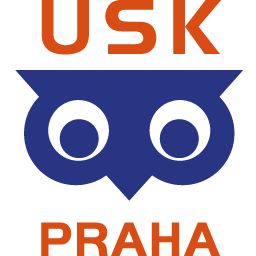 Tréninková skupina Dorost – plán akcí 2019 (do léta)30.11. – 2.12. lyžařské soustředění Mísečky - všichni6.12. GALAVEČER8. -  15.12. lyžařské soustředění Boží Dar - skupina T/repre soustředění LOB15.-16.12. lyže závody ROVER (Boží Dar)5.-6.1. Přebor Prahy lyže Benecko12.1.-13.1. LOB Nové Město19.1.-20.1. LOB Ramsau26.-27.1. LOB Cínovec2.-3.2 Přebor Prahy lyže Telnice2.-3.3. LOB Rýmařov – štafety!9.-10.3. Tygří skiatlon Jablonec15.-17.3. Peklo v Ráji – skupina T5.-7.4. Jarní akademie TSM/SCM Kralovice – skupina T (+ aktivní Z)13.-14.4 Přebor Prahy štafety + MČR nočák + ŽA middle Hořice18.-22.4. velikonoční soustředění Jizerky - všichni26.-28.4. TIOMILA – skupina T1.5. PŽ sprint Čelákovice3.-5.5. VT sprint TSM/SCM Pardubice – skupina T8.5. OM KT  - POŘÁDÁME!11.-12.5. Saxbo / ČPŠ Šumperk + ŽA sprint18.-19.5. M-ČR sprint/sp štafety25.5. mistrovství oblasti klasika1.-2.6. ŽA/ŽB Doxy8.-9.6. kola15.-16.6. ŽB Mariánky 22.-23.6. MČR middle Trutnov29.6.-14.7. zájezd Švédsko TJOGET / Dánsko JWOC – skupina T + další podle míst3.8.-17.8. tábor KČT Turnov + puťák!18.8.-23.-25.8. Letní akademie TSM/SCM – Český Ráj – skupina T (+ aktivní Z)/Repre soustředění LOBHlavní akce ÁčkařiBéčkařiDoplňkové akce 30.11. – 2.12. lyžařské soustředění Mísečky - všichni6.12. GALAVEČER8. -  15.12. lyžařské soustředění Boží Dar - skupina T/repre soustředění LOB15.-16.12. lyže závody ROVER (Boží Dar)5.-6.1. Přebor Prahy lyže Benecko12.1.-13.1. LOB Nové Město19.1.-20.1. LOB Ramsau26.-27.1. LOB Cínovec2.-3.2 Přebor Prahy lyže Telnice2.-3.3. LOB Rýmařov – štafety!9.-10.3. Tygří skiatlon Jablonec15.-17.3. Peklo v Ráji – skupina T5.-7.4. Jarní akademie TSM/SCM Kralovice – skupina T (+ aktivní Z)13.-14.4 Přebor Prahy štafety + MČR nočák + ŽA middle Hořice18.-22.4. velikonoční soustředění Jizerky - všichni26.-28.4. TIOMILA – skupina T1.5. PŽ sprint Čelákovice3.-5.5. VT sprint TSM/SCM Pardubice – skupina T8.5. OM KT  - POŘÁDÁME!11.-12.5. Saxbo / ČPŠ Šumperk + ŽA sprint18.-19.5. M-ČR sprint/sp štafety25.5. mistrovství oblasti klasika1.-2.6. ŽA/ŽB Doxy8.-9.6. kola15.-16.6. ŽB Mariánky 22.-23.6. MČR middle Trutnov29.6.-14.7. zájezd Švédsko TJOGET / Dánsko JWOC – skupina T + další podle míst3.8.-17.8. tábor KČT Turnov + puťák!18.8.-23.-25.8. Letní akademie TSM/SCM – Český Ráj – skupina T (+ aktivní Z)/Repre soustředění LOBHlavní akce ÁčkařiBéčkařiDoplňkové akce 